CM1 Français : conjugaison							CM1 Fr conj L18 p 1 / 4L18 L’imparfait des verbes  avoir, voir, devoir, vouloir et pouvoir (3e groupe)L18 L’imparfait des verbes avoir, voir, devoir, vouloir et pouvoir (3e groupe)Remarque :  Aux deux premières personnes du pluriel, ne confonds pas le verbe voir au présent et à l’imparfait de l’indicatif : nous voyons 			nous voyions.présent  	i			imparfait ---------------------------------------------------------------------------------------------------------------------------------CM1 Français : conjugaison							CM1 Fr conj L18 p 2 / 4Reconnaitre avoir, voir, devoir, vouloir  et pouvoir à l’imparfait Exercice 1 : Dans chaque liste, recopie les verbes conjugués à l'imparfaita. voyons • voyions • voient • voyais • voyaientb. pouvez • pouvait • pouviez • pourrai • ont puc. aviez • avait • avez • avons •avaisd. voulons • voulions • voulais • veux •voulaiente. devait • devez • devions • devons •devais ---------------------------------------------------------------------------------------------------------------------------------Défi langueObserve les mots en gras. Explique lequel des deux est le verbe avoir conjugué à l’imparfait et comment tu l’as identifié.Avec ma cousine, nous avions l’habitude de fabriquer des avions en papier ---------------------------------------------------------------------------------------------------------------------------------Conjuguer à l’imparfait les verbes avoir, voir, devoir, vouloir et pouvoir Exercice 2 : Conjugue les verbes à la personne  du pluriel qui correspond. --------------------------------------------------------------------------------------------------------------------------------- Exercice 3 : Conjugue les verbes à l’imparfait  à la personne demandée.a. pouvoir, 1re personne du plurielb. avoir, 2e personne du singulierc. vouloir, 3e personne du plurield. devoir, 1re personne du singuliere. voir, 2e personne du plurielf. voir, 1re personne du singulier ---------------------------------------------------------------------------------------------------------------------------------CM1 Français : conjugaison							CM1 Fr conj L18 p 3 / 4 --------------------------------------------------------------------------------------------------------------------------------- Exercice 5 : Complète chaque phrase avec le verbe entre parenthèses qui convient.a. Quand j’étais petite, je … devenir vétérinaire. (voulait • voulais)b. … vous le même professeur de musique l’année  dernière ? (aviez • avait)c. Quand nous habitions à Cannes, mes parents … prendre le train chaque matin pour aller travailler. (devais • devaient)d. Chaque fois qu’il le …, Juan allait voir  sa famille au Brésil. (pouvaient • pouvait)e. Autrefois, mes amis … circuler en voiture dans ce quartier. (pouvaient • pouvait) ---------------------------------------------------------------------------------------------------------------------------------  Exercice 6 : Conjugue les verbes à l’imparfait  en conservant le même pronom personnel. ---------------------------------------------------------------------------------------------------------------------------------  Exercice 7 : Conjugue les verbes entre parenthèses à l'imparfait.a. Combien d'heures de sport (avoir)-vous?b. Nous ne (devoir) pas sortir de la classe sans avoir ramassé les papiers et rangé nos casiers.c. Je (revoir) avec plaisir mes amis d'enfance.d. Les élèves (pouvoir) jouer au ballon s'ils le (vouloir) pendant la récréation.e. On (entrevoir) une oasis au milieu du désert, mais ce n'était peut-être qu'un mirage.CM1 Français : conjugaison							CM1 Fr conj L18 p 4 / 4  Exercice 8 : Réponds aux questions en faisant des phrases complètes.Ex : Deviez-vous porter une blouse à l’école ?  Oui, nous devions toujours la portera. Devais-tu prendre le métro parfois?b. Pouviez-vous faire du skateboard quand vous étiez plus jeune?c. Voyais-tu tes grands-parents régulièrement?d.  Avaient-elles des animaux domestiques ? ---------------------------------------------------------------------------------------------------------------------------------  Exercice 9 : Complète les phrases en ajoutant un sujet et des compléments.Aide :L'imparfait est le temps de la description et de l'habitude dans le passé. ---------------------------------------------------------------------------------------------------------------------------------  Exercice 10 : Écris le texte à l'imparfait. ---------------------------------------------------------------------------------------------------------------------------------avoiravoirvoirvoirPersonnePronom sujetForme conjuguée du verbePronom sujetForme conjuguée du verbeForme conjuguée du verbe1er p du Sjeavaisjevoyaisvoyais2e p du Stuavaistuvoyaisvoyais3e  p du Sil, elle, onavaitil, elle, onvoyaitvoyait1er p du Pnousavionsnousvoyionsvoyions2e  p du Pvousaviezvousvoyiezvoyiez3e p du Pils, ellesavaientils, ellesvoyaientvoyaientdevoirdevoirvouloirvouloirPersonnePronom sujetForme conjuguée du verbePronom sujetForme conjuguée du verbeForme conjuguée du verbe1er p du Sjedevaisjevoulaisvoulais2e p du Studevaistuvoulaisvoulais3e  p du Sil, elle, ondevaitil, elle, onvoulaitvoulait1er p du Pnousdevionsnousvoulionsvoulions2e  p du Pvousdeviezvousvouliezvouliez3e p du Pils, ellesdevaientils, ellesvoulaientvoulaientpouvoirpouvoirPersonnePronom sujetForme conjuguée du verbe1er p du Sjepouvais2e p du Stupouvais3e  p du Sil, elle, onpouvait1er p du Pnouspouvions2e  p du Pvouspouviez3e p du Pils, ellespouvaienta. je voyaisb. tu pouvaisc. il devaitd. j’avaise. tu avaisf. je voulaisg. tu voyaish. elle pouvait Exercice 4 : Écris les définitions des verbes de  cette grille de mots croisés.Observe bien l’exemple.1.Verbe pouvoir, imparfait, 1er personne  du pluriela. j’ai pub. vous aurezc. nous voyonsd. tu pourrase. elle veutf. je verraig. ils devronth. vous avez vouluh. vous avez voulua. ... voulaient ....b. ... pouvait ....c. . .. devais ....d. ... aviez ....e. .... voyiez ....f. ... avions ….Chaque fois que mon oncle visite Paris, il veut absolument aller au centre Pompidou. Mes parents ne peuvent pas y aller avec lui car ils travaillent. Moi, je veux bien l'accompagner! Nous prenons le métro, puis nous marchons jusqu 'au musée. Nous devons souvent patienter pour acheter les billets. Après la visite, nous avons le temps d'aller manger une glace.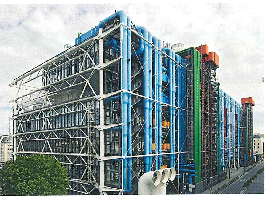 